REGULAMINYDOTYCZĄCE KORZYSTANIA Z OBIEKTÓW REKREACYJNYCH NADLEŚNICTWA WŁODAWA                                                              			  Załącznik nr 1 do Zarządzenia nr 29 Nadleśniczego Nadleśnictwa Włodawa z dn.29.06.2020REGULAMIN KORZYSTANIA Z MIEJSCA REKREACYJNEGO
NADLEŚNICTWA WŁODAWAPostanowienia regulaminu mają na celu ochronę mienia Lasów Państwowych, utrzymanie  bezpieczeństwa, higieny, estetyki obiektu i jego otoczenia oraz zapewnienie zgodnego współdziałania użytkowników obiektu.Właścicielem obiektu pod nazwą „Miejsce odpoczynku Adamki” jest Państwowe Gospodarstwo Leśne Lasy Państwowe Nadleśnictwo Włodawa, ul. Wspólna 8, 22-200 Włodawa.Miejsce wypoczynku służy osobom indywidualnym oraz grupom zorganizowanym.Korzystający z pobytu w miejscu wypoczynku zobowiązany jest do zapoznania się z niniejszym regulaminem, jak również do przestrzegania jego postanowień.Korzystanie z miejsca wypoczynku przez grupy zorganizowane możliwe jest tylko i wyłącznie po uzyskaniu pisemnej zgody Nadleśniczego Nadleśnictwa Włodawa..Wszelkie informacje dotyczące udostępniania przez Nadleśnictwo miejsca rekreacyjnego można uzyskać pod nr tel. (82) 5721441.Wnioski o wydanie zgody oraz rezerwację terminów korzystania przez grupy zorganizowane z miejsca wypoczynku należy składać w siedzibie  Nadleśnictwa Włodawa lub przesłać na adres e-mail: wlodawa@lublin.lasy.gov.pl.Miejsce wypoczynku dostępne jest bezpłatnie we wszystkie dni tygodnia od godz. 6:00 do godz. 22:00.W przypadku grup zorganizowanych, organizatorem odpoczynku w miejscu rekreacyjnym może być wyłącznie osoba pełnoletnia biorąca odpowiedzialność za pozostałych członków grupy.Za osoby nieletnie przebywające na terenie miejsca wypoczynku odpowiedzialność przyjmują ich opiekunowie lub organizatorzy spotkań.Korzystający z miejsca wypoczynku zobowiązany jest do przestrzegania zasad ochrony przeciwpożarowej, wynikających m.in. z Rozporządzenia Ministra Środowiska z dnia 22 marca 2006 roku w sprawie szczegółowych zasad zabezpieczenia przeciwpożarowego lasów (Dz.U. Nr 58, poz. 405, z późn. zmianami) oraz Rozporządzenia Ministra Spraw Wewnętrznych i Administracji z dnia 7 czerwca 2010 roku w sprawie ochrony przeciwpożarowej budynków, innych obiektów budowlanych i terenów (Dz.U. 2010 Nr 109, poz. 719, z późn. zmianami).Dopuszcza się rozpalenie ogniska wyłącznie w miejscu do tego przeznaczonym.Korzystanie z ogniska winno odbywać się pod nadzorem osoby pełnoletniej, przy czym;rozpalający ognisko zobowiązany jest do zachowania szczególnej ostrożności przy rozpalaniu i utrzymaniu ognia,po zakończeniu ogniska oraz pobytu w miejscu rekreacyjnym osoby tam przebywające zobowiązane są do bezwzględnego sprawdzenia czy ognisko skutecznie wygaszono,w trakcie palenia się ogniska zabrania się pozostawania ognia bez dozoru,w ognisku można spalać tylko i wyłącznie drewno,zapewnienie drewna do rozpalania i utrzymania ognia leży w gestii korzystających z ogniska,.Przebywającym w miejscu rekreacyjnym jak i w jego bliskim sąsiedztwie zabrania się używania wulgarnego słownictwa, zachowywania się w sposób agresywny i zagrażający bezpieczeństwu, spożywania alkoholu oraz przyjmowania środków odurzających i psychoaktywnych.Korzystający z miejsca rekreacyjnego ponoszą odpowiedzialność za utrzymanie ładu i porządku w trakcie oraz po zakończeniu pobytu w miejscu wypoczynku – do ich obowiązku należy uprzątnięcie i zabranie ze sobą śmieci powstałych podczas korzystania z miejsca wypoczynku.Zabrania się malowania oraz wywracania stołów i ław znajdujących się pod wiatą.Przed wejściem na teren miejsca wypoczynku należy wszelkie przypadki wystąpienia zanieczyszczeń, zniszczeń, nieporządku oraz innych nieprawidłowości udokumentować w formie fotografii i przesłać na adres mailowy Nadleśnictwa Włodawa: wlodawa@lublin.las.gov.plKorzystający z miejsca wypoczynku ponoszą odpowiedzialność za szkody powstałe podczas ich pobytu.Zabrania się wykonywania tymczasowych instalacji elektrycznych.Przebywający na terenie obiektu mają obowiązek stosować się do poleceń pracowników Służby Leśnej.W sprawach skarg i wniosków dotyczących korzystania z miejsca wypoczynku należy zwracać się do Nadleśnictwa Włodawa, ul. Wspólna 8, 22-200 Włodawa e-mail: wlodawa@lublin.lasy.gov.pl.Za nie przestrzeganie regulaminu grożą sankcje wynikające z ustawy z dnia 20 maja 1971r. Kodeks wykroczeń (Dz.U. 1971 nr 12 poz. 114, z późn. zmianami).TELEFONY ALARMOWE:POGOTOWIE RATUNKOWE: 999 LUB 112STRAŻ POŻARNA: 998 LUB 112POLICJA: 997 LUB 112                             					 Załącznik nr 2  do Zarządzenia nr 29 Nadleśniczego Nadleśnictwa Włodawa z dn. 29.06.2020    REGULAMIN MIEJSC POSTOJU.Regulamin miejsca postoju  określa warunki korzystania z miejsc zarządzanych przez Nadleśnictwo Włodawa w których mogą zatrzymać się pojazdy.1. Właścicielem obiektów pod nazwą „Miejsce postoju jest Państwowe Gospodarstwo Leśne Lasy Państwowe Nadleśnictwo Włodawa, ul. Wspólna 8, 22-200 Włodawa  2.Każda osoba korzystająca z miejsca postoju  wyraża zgodę na postanowienia niniejszego regulaminu i zobowiązuje się do jego  przestrzegania.3.Miejsce postoju  jest dostępne bezpłatnie we wszystkie dni w roku..4.Miejsce postoju  nie jest strzeżone, dlatego ryzyko wynikające z uszkodzenia lub utraty pojazdu lub jego wyposażenia, a także utraty przedmiotów pozostawionych w pojeździe, ponosi wyłącznie osoba korzystająca z miejsca postoju.5.Podczas wykonywania pojazdem manewrów na terenie miejsca postoju należy zachować szczególną ostrożność, a także należy bezwzględnie przestrzegać przepisów ustawy z dnia 20 czerwca 1997 roku Prawo o ruchu drogowym [Dz. U. z 2012 r., poz. 1137 ze zm.].6.W przypadku kolizji lub wypadku na terenie miejsca postoju -obowiązują zasady i przepisy określone ustawą z dnia 20 czerwca 1997 roku Prawo o ruchu drogowym [Dz. U. z 2012 r., poz. 1137 ze zm.].7.Każda z osób korzystających z miejsca postoju, zobowiązana jest do podporządkowania się poleceniom pracowników Służby Leśnej.8.Osobom korzystającym z miejsca postoju zabrania się:•wykonywania jakichkolwiek czynności związanych z obsługą techniczną pojazdu, w tym mycia, sprzątania, naprawy pojazdów, •zaśmiecania terenu,•wyrzucania odpadów domowych i komunalnych do koszy na śmieci znajdujących się w miejscu postoju,•pozostawiania pojazdów w sposób utrudniający korzystanie innym użytkownikom z miejsca postoju,•pozostawiania pojazdów w sposób utrudniający korzystanie z dróg pożarowych, •prowadzenia działalności usługowej lub handlowej bez stosownej zgody Nadleśniczego Nadleśnictwa Włodawa oraz innych kompetentnych organów,•puszczania luzem zwierząt domowych,•rozstawiania namiotów,•pozostawiania przyczep kempingowych lub pojazdów turystycznych.•rozpalania ognisk i korzystania z otwartego ognia na terenie miejsca postoju,9.Należy korzystać z wyposażenia miejsca postoju w sposób zgodny z jego przeznaczeniem 10.Wszelkie uwagi użytkowników o miejscu postoju należy zgłaszać miejscowemu leśniczemu lub do biura Nadleśnictwa Włodawa tel (82) 5721441                                                                                                    Podpisał                                                                                                  Nadleśniczy                                                                                         Nadleśnictwa Włodawa………………………………………..                                                                                        ………………………………….. (imię i nazwisko lub pieczęć firmy)                                                                                               (miejscowość i data)                                                               Nadleśniczy                                                         Nadleśnictwa Włodawa ........................................................................................................................( Imię i nazwisko lub nazwa i adres firmy) zwraca się z uprzejmą prośbą o udostępnienie miejsca na ognisko w leśnictwie ..................................... w dniu ..................... w godzinach ......................... Przewidywana ilość osób ................Osobą odpowiedzialną za bhp, porządek i dyscyplinę w czasie trwania ogniska będzie Pan/i .......................................................  Tel. kontaktowy: ..............................................Jednocześnie oświadczam, że zapoznałem/am się z obowiązującym w Nadleśnictwie Włodawa „Regulaminem korzystania z obiektu turystyczno – rekreacyjnego oraz miejsca palenia ogniska” 									Załącznik nr 3								Do zarządzenia Nadleśniczego								Nadleśnictwa Włodawa nr 29								Z dnia 29.06.2020REGULAMIN KORZYSTANIA ZE ŚCIEŻKI DYDAKTYCZNEJKorzystanie ze ścieżki jest bezpłatne.Dzieci mogą korzystać ze ścieżki tylko pod opieką osoby dorosłej.Nigdy nie idź na spacer do lasu podczas silnych wiatrów, opadów atmosferycznych
i burz. Jeśli podczas spaceru w lesie zastanie Cię burza, postaraj się nie chronić pod najwyższymi drzewami, a jeśli to możliwe oddal się w miejsce bezpieczne (pole, łąka).Korzystasz ze ścieżki na własną odpowiedzialność.Jeżeli lubisz spacery po lesie z psem, musisz pamiętać aby pies chodził na smyczy.Na ścieżce możemy poruszać się pieszo lub rowerem. Pod żadnym pozorem nie możesz wjechać do lasu pojazdem silnikowym.Jeżeli zobaczysz pożar, natychmiast powiadom odpowiednie służby.Nie używaj w lesie otwartego ognia.Obserwuj las zachowując ostrożność. Zwierzęta w nim mieszkające są dzikie.Nie hałasuj.Nie płosz zwierząt, nie łap ichNie niszcz roślin, w tym drzew, krzewów i runa leśnego.Jeżeli według Twojej oceny istnieje zagrożenia dla lasu, natychmiast powiadom Służbę Leśną.Czytaj dokładnie informację umieszczone na tablicach edukacyjnych na ścieżce. Dowiesz się wiele ciekawych informacji.Śmieci zabieraj ze sobą.Wszelkie zauważone uszkodzenia urządzeń, nieprawidłowości, zagrożenia mające bezpośredni wpływ na bezpieczeństwo uczestnika ścieżki edukacyjnej jest zobowiązany do poinformowania miejscowego Leśniczego lub do biura Nadleśnictwa tel. 082 5721 441 (wlodawa@lublin.lasy.gov.pl).TELEFONY ALARMOWE:POGOTOWIE RATUNKOWE: 999 LUB 112STRAŻ POŻARNA: 998 LUB 112POLICJA: 997 LUB 112Załącznik nr 4 do Zarządzenia nr 29 Nadleśniczego NadleśnictwaWłodawa z dn.29.06.2020REGULAMIN KORZYSTANIA Z IZBY EDUKACJI LEŚNEJ PRZY NADLEŚNICTWIE WŁODAWAAdministratorem izby jest Nadleśnictwo WłodawaZ Izby Edukacji Leśnej mogą korzystać osoby, które wcześniej dokonały rezerwacji telefonicznej pod numerem 82 57 21 441  oraz wysłany formularz zgłoszeniowy e-mailem na adres: wlodaw@lublin.lasy.gov.pl. Formularz zgłoszeniowy znajduje się na stronie internetowej nadleśnictwa: www.chojnow.warszawa.lasy.gov.pl.Formularz zgłoszeniowy znajduje się na stronie internetowej nadleśnictwa: www.wlodawa.lasy.gov.pl.Izba jest przeznaczona do edukacji dzieci, młodzieży i dorosłych.Korzystanie z Izby jest możliwe tylko pod opieką przedstawiciela Nadleśnictwa Włodawa.Zajęcia edukacyjne w Izbie Edukacyjnej są bezpłatne.Na terenie Izby obowiązuje zakaz spożywania napojów alkoholowych, innych używek oraz palenia papierosów.Dzieci na terenie Izby mogą przebywać jedynie pod opieką nauczyciela, rodzica czy innego dorosłego opiekuna ponoszącego pełną odpowiedzialność za dziecko.Nadleśnictwo Włodawa nie ponosi odpowiedzialności za wypadki powstałe podczas korzystania z Izby. Użytkownicy korzystają z niej na własną odpowiedzialność i odpowiadają materialnie za wyrządzone szkody.Za rzeczy pozostawione na terenie Izby Edukacji administrator nie ponosi odpowiedzialności.Tereny leśne przyległe do Izby, gdzie odbywa się część zajęć terenowych, mogą stanowić źródło różnorakich zagrożeń ( alergeny, żywe organizmy, ukształtowanie terenu, warunki atmosferyczne, obiekty rekreacji, bliskość dróg itp.).Należy stosować się do wskazówek pracowników Nadleśnictwa Włodawa.Wszelkie nieprawidłowości, uszkodzenia urządzeń, zagrożenia mające wpływ na bezpieczeństwo uczestniczących należy bezzwłocznie zgłaszać do administratora.W zakresie spraw nienormowanych niniejszym regulaminem decyzję podejmuje pracownik nadleśnictwa w uzgodnieniu z nadleśniczym Nadleśnictwa Włodawa.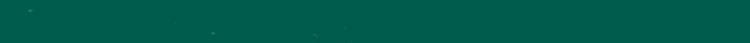 